Forslag til hjemmearbeid for de ulike trinnene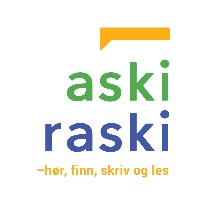 Forslagene til områder elevene kan arbeide med i de kommende ukene, er basert på at elevene enten er – eller med rimelig enkelhet kan deles i tre nivåer. Her er blå tilpasset de svakere leserne, grønn de som følger forventet leseutvikling, og oransje de som er sterke lesere.Dersom dere har en relativt homogen elevgruppe der dere tenker at alle kan følge samme oppgave, anbefales det å legge seg på det midterste nivået(grønn)Felles for trinnene er at vi anbefaler en blanding av ,  og  .  På  er en voksen nødt til å sitte ved siden av og høre at eleven leser riktig. Dersom det ikke lar seg gjøre kan eleven bruke  - senk i så fall tempoet slik at eleven kan lese selv først og høre ordet opplest etterpå.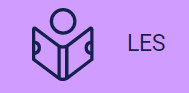 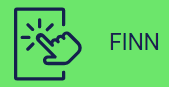 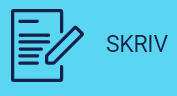 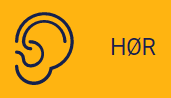 trinn – første uke:trinn – andre uke:trinn – første uke:trinn – andre uke:trinn – første uke:trinn – andre uke:trinn – første uke:trinn – andre uke:trinn – første uke:trinn – andre uke:trinn – første uke:trinn – andre uke:trinn – første uke:trinn – andre uke:Nivå 1 8 bokstaversmå bokstaverNivå 2 alle bokstaveneen stavelseNivå 2alle bokstavene to stavelserNivå 2 8 bokstaveren stavelseNivå 2 alle bokstaveneto stavelserNivå 2alle bokstavene tre stavelserNivå 2 spesielle lyderoppgaver med æøå og bd.Nivå 2alle bokstavene to stavelserNivå 3 ordkonsonantene førstNivå 2 spesielle lyderoppgaver med iy og gk.Nivå 2alle bokstavene tre stavelserNivå 3 nonordkonsonantene førstNivå 2alle bokstavene to stavelserNivå 3 ordkonsonantene førstNivå 4 diftongerNivå 2alle bokstavene tre stavelserNivå 3 nonordkonsonantene førstNivå 4 ng - nkNivå 3 ordkonsonantene førstNivå 4 diftongerNivå 5 enkel og dobbel konsonantNivå 3 nonordkonsonantene førstNivå 4 ng - nkNivå 5minimale ordparNivå 4 diftongerNivå 5 dobbel konsonantNivå 5 ord som ikke følger regleneNivå 4 ng - nkNivå 5enkel og dobbel konsonantNivå 5blanding og minimale ordparNivå 5 dobbel konsonantNivå 5 ord som ikke følger regleneNivå 6Lavfrekvente ordHele ordNivå 5enkel og dobbel konsonantNivå 5blanding og minimale ordparNivå 6Lavfrekvente ordSetningerNivå 5 dobbel konsonantNivå 4 sj-lydskj/ski/sky/sjNivå 6Lavfrekvente ordHele ordNivå 5enkel og dobbel konsonantNivå 4 sj-lydblandingNivå 6Lavfrekvente ordSetninger